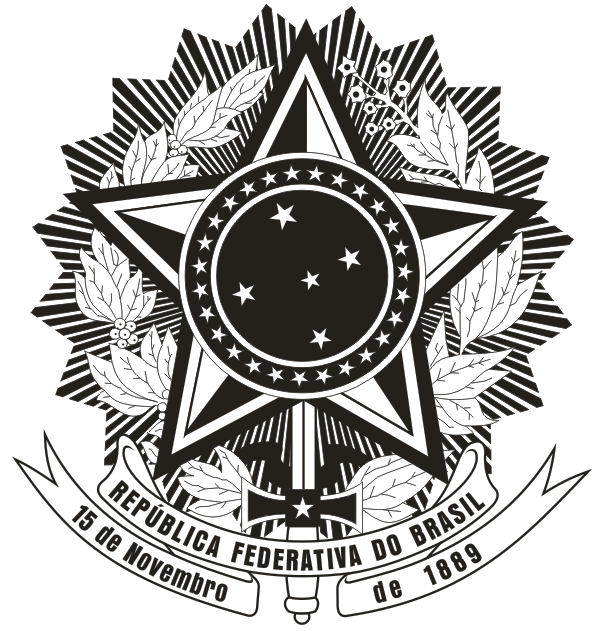 SERVIÇO PÚBLICO FEDERALMINISTÉRIO DA EDUCAÇÃOUNIVERSIDADE FEDERAL DE SANTA CATARINACENTRO DE CIÊNCIAS DA SAÚDEPROGRAMA DE PÓS-GRADUAÇÃO EM NUTRIÇÃOANEXO 01 - CARTA DE COMPROMISSO COM O PPGN-UFSCEu, ..............................................................................................................., RG número........................., caso seja aprovado/a na seleção para curso de (  ) Mestrado / (  ) Doutorado em Nutrição, conforme Edital Nº05/PPGN/2022 de Seleção PPGN/UFSC - Turma 2023, durante a realização do curso assumirei o compromisso de:a) engajar-me nas atividades de pesquisa junto ao(a) professor(a) orientador(a) a mim designado(a), vinculadas ao Programa de Pós-graduação em Nutrição da UFSC e ao respectivo Grupo de Pesquisa;b) participar na elaboração e publicação de artigos científicos em coautoria com meu orientador(a);c) fazer a defesa do exame de qualificação da minha dissertação no prazo máximo de 18 meses do curso, e a defesa da dissertação no prazo máximo de 24 meses (no caso de mestrado); ou fazer a defesa do exame de qualificação da minha tese no prazo máximo de 30 meses do curso, e a defesa da tese no prazo máximo de 48 meses (no caso de doutorado).Declaro estar ciente de que não estarei matriculado em outro curso de Pós-graduação Stricto Sensu a partir da data de matrícula no PPGN-UFSC e de que o curso de:(   ) Mestrado em Nutrição da UFSC, para o qual fui aprovado, é presencial e tem a duração de 24 meses em período integral (   ) Doutorado em Nutrição da UFSC, para o qual fui aprovado, é presencial e tem a duração de 48 meses em período integral Local e Data:  Assinatura:........................................................................................